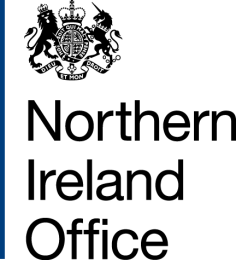 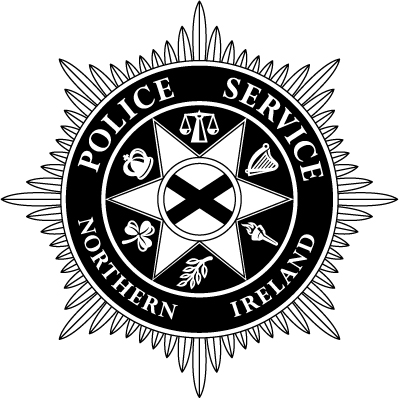 APPLICATION FOR CONSENT TO TRANSACTIONS INVOLVING TIER 1 SUBSTANCESApplication for consent to transactions involving tier 1 substances under regulation 9 of the Control of Explosives Precursors etc. Regulations () 2014APPLICATION FOR CONSENT TO TRANSACTIONS INVOLVING TIER 1 SUBSTANCESApplication for consent to transactions involving tier 1 substances under regulation 9 of the Control of Explosives Precursors etc. Regulations () 2014APPLICATION FOR CONSENT TO TRANSACTIONS INVOLVING TIER 1 SUBSTANCESApplication for consent to transactions involving tier 1 substances under regulation 9 of the Control of Explosives Precursors etc. Regulations () 2014APPLICATION FOR CONSENT TO TRANSACTIONS INVOLVING TIER 1 SUBSTANCESApplication for consent to transactions involving tier 1 substances under regulation 9 of the Control of Explosives Precursors etc. Regulations () 2014APPLICATION FOR CONSENT TO TRANSACTIONS INVOLVING TIER 1 SUBSTANCESApplication for consent to transactions involving tier 1 substances under regulation 9 of the Control of Explosives Precursors etc. Regulations () 2014APPLICATION FOR CONSENT TO TRANSACTIONS INVOLVING TIER 1 SUBSTANCESApplication for consent to transactions involving tier 1 substances under regulation 9 of the Control of Explosives Precursors etc. Regulations () 2014APPLICATION FOR CONSENT TO TRANSACTIONS INVOLVING TIER 1 SUBSTANCESApplication for consent to transactions involving tier 1 substances under regulation 9 of the Control of Explosives Precursors etc. Regulations () 20141.I(name, home address and licence number of applicant)(name, home address and licence number of applicant)(name, home address and licence number of applicant)(name, home address and licence number of applicant)(name, home address and licence number of applicant)(name, home address and licence number of applicant)(name, home address and licence number of applicant)	hereby apply for the consent of a police officer to  into  more than 500 grams by weight or 	500 millilitres by measure of the substance specified below.	hereby apply for the consent of a police officer to  into  more than 500 grams by weight or 	500 millilitres by measure of the substance specified below.	hereby apply for the consent of a police officer to  into  more than 500 grams by weight or 	500 millilitres by measure of the substance specified below.	hereby apply for the consent of a police officer to  into  more than 500 grams by weight or 	500 millilitres by measure of the substance specified below.	hereby apply for the consent of a police officer to  into  more than 500 grams by weight or 	500 millilitres by measure of the substance specified below.	hereby apply for the consent of a police officer to  into  more than 500 grams by weight or 	500 millilitres by measure of the substance specified below.	hereby apply for the consent of a police officer to  into  more than 500 grams by weight or 	500 millilitres by measure of the substance specified below.	Name, place of business and licence number (if known) of proposed supplier:	Name, place of business and licence number (if known) of proposed supplier:	Name, place of business and licence number (if known) of proposed supplier:	Name, place of business and licence number (if known) of proposed supplier:	Name, place of business and licence number (if known) of proposed supplier:	Name, place of business and licence number (if known) of proposed supplier:	Name, place of business and licence number (if known) of proposed supplier:2.Quantity and nature of substance:Quantity and nature of substance:Quantity and nature of substance:Quantity and nature of substance:Quantity and nature of substance:Quantity and nature of substance:3. Purpose for which the substance is required: Purpose for which the substance is required: Purpose for which the substance is required: Purpose for which the substance is required: Purpose for which the substance is required: Purpose for which the substance is required:4.Expected date of  into  of the substance:Expected date of  into  of the substance:Expected date of  into  of the substance:Expected date of  into  of the substance:5.Place of entry into  (if applicable):Place of entry into  (if applicable):Place of entry into  (if applicable):6.Place where the substance will be:Place where the substance will be:Place where the substance will be:Place where the substance will be:Place where the substance will be:Place where the substance will be:Kept:Kept:UsedUsed7.Type of secure storage provided for the substance:Type of secure storage provided for the substance:Type of secure storage provided for the substance:8. Amount of the substance already in possession at the date of application:Amount of the substance already in possession at the date of application:Amount of the substance already in possession at the date of application:Amount of the substance already in possession at the date of application:Amount of the substance already in possession at the date of application:DeclarationI understand that I am required by law to comply with my obligations as a licence holder under the Control of Explosives Precursors etc. () Regulations 2014, any conditions placed on my licence, and any conditions imposed by this consent.DeclarationI understand that I am required by law to comply with my obligations as a licence holder under the Control of Explosives Precursors etc. () Regulations 2014, any conditions placed on my licence, and any conditions imposed by this consent.DeclarationI understand that I am required by law to comply with my obligations as a licence holder under the Control of Explosives Precursors etc. () Regulations 2014, any conditions placed on my licence, and any conditions imposed by this consent.DeclarationI understand that I am required by law to comply with my obligations as a licence holder under the Control of Explosives Precursors etc. () Regulations 2014, any conditions placed on my licence, and any conditions imposed by this consent.Date:Signature of applicant:Note: This application should be forwarded to the police station of the district in which the applicant resides.Note: This application should be forwarded to the police station of the district in which the applicant resides.Note: This application should be forwarded to the police station of the district in which the applicant resides.Note: This application should be forwarded to the police station of the district in which the applicant resides.